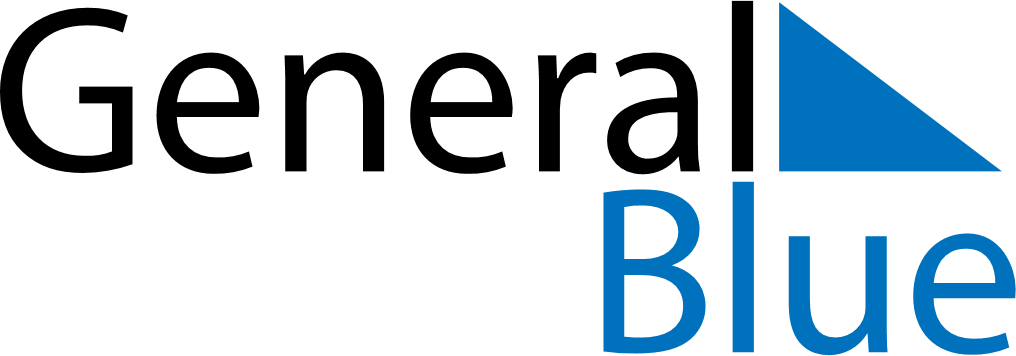 January 2024January 2024January 2024January 2024January 2024January 2024Veteli, Central Ostrobothnia, FinlandVeteli, Central Ostrobothnia, FinlandVeteli, Central Ostrobothnia, FinlandVeteli, Central Ostrobothnia, FinlandVeteli, Central Ostrobothnia, FinlandVeteli, Central Ostrobothnia, FinlandSunday Monday Tuesday Wednesday Thursday Friday Saturday 1 2 3 4 5 6 Sunrise: 10:07 AM Sunset: 2:48 PM Daylight: 4 hours and 41 minutes. Sunrise: 10:06 AM Sunset: 2:50 PM Daylight: 4 hours and 43 minutes. Sunrise: 10:05 AM Sunset: 2:52 PM Daylight: 4 hours and 46 minutes. Sunrise: 10:04 AM Sunset: 2:54 PM Daylight: 4 hours and 49 minutes. Sunrise: 10:03 AM Sunset: 2:56 PM Daylight: 4 hours and 53 minutes. Sunrise: 10:02 AM Sunset: 2:58 PM Daylight: 4 hours and 56 minutes. 7 8 9 10 11 12 13 Sunrise: 10:00 AM Sunset: 3:00 PM Daylight: 5 hours and 0 minutes. Sunrise: 9:59 AM Sunset: 3:03 PM Daylight: 5 hours and 3 minutes. Sunrise: 9:57 AM Sunset: 3:05 PM Daylight: 5 hours and 7 minutes. Sunrise: 9:55 AM Sunset: 3:08 PM Daylight: 5 hours and 12 minutes. Sunrise: 9:54 AM Sunset: 3:10 PM Daylight: 5 hours and 16 minutes. Sunrise: 9:52 AM Sunset: 3:13 PM Daylight: 5 hours and 20 minutes. Sunrise: 9:50 AM Sunset: 3:15 PM Daylight: 5 hours and 25 minutes. 14 15 16 17 18 19 20 Sunrise: 9:48 AM Sunset: 3:18 PM Daylight: 5 hours and 30 minutes. Sunrise: 9:46 AM Sunset: 3:21 PM Daylight: 5 hours and 35 minutes. Sunrise: 9:44 AM Sunset: 3:24 PM Daylight: 5 hours and 40 minutes. Sunrise: 9:42 AM Sunset: 3:27 PM Daylight: 5 hours and 45 minutes. Sunrise: 9:39 AM Sunset: 3:30 PM Daylight: 5 hours and 50 minutes. Sunrise: 9:37 AM Sunset: 3:33 PM Daylight: 5 hours and 55 minutes. Sunrise: 9:35 AM Sunset: 3:36 PM Daylight: 6 hours and 1 minute. 21 22 23 24 25 26 27 Sunrise: 9:32 AM Sunset: 3:39 PM Daylight: 6 hours and 6 minutes. Sunrise: 9:30 AM Sunset: 3:42 PM Daylight: 6 hours and 12 minutes. Sunrise: 9:27 AM Sunset: 3:45 PM Daylight: 6 hours and 17 minutes. Sunrise: 9:25 AM Sunset: 3:48 PM Daylight: 6 hours and 23 minutes. Sunrise: 9:22 AM Sunset: 3:51 PM Daylight: 6 hours and 29 minutes. Sunrise: 9:19 AM Sunset: 3:54 PM Daylight: 6 hours and 34 minutes. Sunrise: 9:17 AM Sunset: 3:57 PM Daylight: 6 hours and 40 minutes. 28 29 30 31 Sunrise: 9:14 AM Sunset: 4:00 PM Daylight: 6 hours and 46 minutes. Sunrise: 9:11 AM Sunset: 4:04 PM Daylight: 6 hours and 52 minutes. Sunrise: 9:08 AM Sunset: 4:07 PM Daylight: 6 hours and 58 minutes. Sunrise: 9:05 AM Sunset: 4:10 PM Daylight: 7 hours and 4 minutes. 